ถ้ามีอาการที่น่าสงสัยเกี่ยวกับ โคโรน่า19  (มีไข้ อุณหภูมิมากกว่า 37.5 องศา, ไอ, เจ็บคอ เป็นต้น) หากมีอาการดังกล่าวให้แจ้งผู้ปกครองและครูทราบ เข้ารับการการตรวจรักษาที่ ศูนย์ตรวจคัดกรองโรค<แปลโดย ศูนย์โทรศัพย์ทานูรี 1577-1366 >กฏควบคุมป้องกันการติดเชื้อ โควิด 19 ในโรงเรียน  กฏควบคุมป้องกันการติดเชื้อ โควิด 19 ในโรงเรียน  กฏควบคุมป้องกันการติดเชื้อ โควิด 19 ในโรงเรียน  ต้องสวมหน้ากากอนามัยให้ถูกต้อง ทุกเวลา, ทุกสถานที่ต้องสวมหน้ากากอนามัยให้ถูกต้อง ทุกเวลา, ทุกสถานที่ต้องสวมหน้ากากอนามัยให้ถูกต้อง ทุกเวลา, ทุกสถานที่ต้องสวมหน้ากากอนามัยให้ถูกต้อง ทุกเวลา, ทุกสถานที่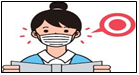 ให้สวมหน้ากากอนามัยตลอดในเวลาเรียน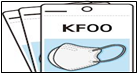 พกหน้ากากอนามัยสำรองเผื่อไว้ฉุกเฉิน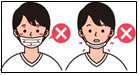 สวมหน้ากากอนามัยให้พอดีกับใบหน้า ครอบจมูกและปากให้มิดชิด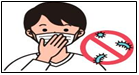 ห้ามห้ามเอามือสัมผัส ขณะสวมหน้ากากอนามัย	ในห้องเรียน	ในห้องเรียน	ในห้องเรียน	ในห้องเรียน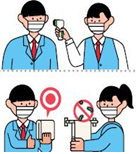 ตรวจวัดอุณหภูมิ ก่อนเข้าเรียนฆ่าเชื้อสิ่งของที่ใช้ร่วมกัน สม่ำเสมอ หากเป็นไปได้ให้ใช้ของส่วนตัว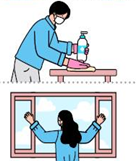 ทำความสะอาดฆ่าเชื้อโต๊ะ ที่นั่งทุกวันเปิดหน้าต่างบ่อยๆ เพื่อระบายอากาศ ให้เพียงพอ มากกว่า 1ครั้ง ต่อ 1ชั่วโมง เวลาหยุดพักเวลาหยุดพักเวลาหยุดพักเวลาหยุดพัก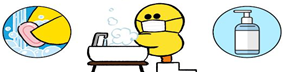 ล้างมือด้วยสบู่อย่างพิถึพิถ้น ขณะน้ำไหลผ่าน(ทุกครั้ง หลังออกกำลังกาย, ระหว่างเวลาพัก, ก่อนรับประทานอาหาร เป็นต้น )หลีกเลี่ยงการเคลื่อนย้าย และการ สัมผัสที่ไม่จำเป็นล้างมือด้วยสบู่อย่างพิถึพิถ้น ขณะน้ำไหลผ่าน(ทุกครั้ง หลังออกกำลังกาย, ระหว่างเวลาพัก, ก่อนรับประทานอาหาร เป็นต้น )หลีกเลี่ยงการเคลื่อนย้าย และการ สัมผัสที่ไม่จำเป็นเวลาทานอาหารเวลาทานอาหารเวลาทานอาหารเวลาทานอาหาร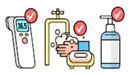 ตรวจวัดอุณหภูมิ  และล้างมือฆ่าเชื้อ ก่อนทานอาหาร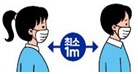 ให้รักษาระยะห่างที่เหมาะสม (มากกว่า 1เมตร) และห้ามพูดคุยกันระหว่างรออาหาร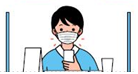 ถอดหน้ากากอนามัยก่อนรับประทานอาหารและให้สวมหน้ากากทันที หลังจากทานอาหารเสร็จ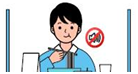 ให้ทานอาหารในสถานที่ ที่กำหนดให้ อย่างเงียบๆเวลาเลิกเรียนเวลาเลิกเรียนเวลาเลิกเรียนเวลาเลิกเรียน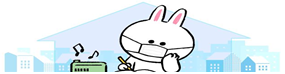 หลังจากเลิกเรียนแล้ว, ให้รีบกลับบ้านทันทีในสถาบันกวดวิชา ก็ให้ปฎิบัติ เช่นเดียวกัน กับกฏควบคุมป้องกันการติดเชื้อ ในโรงเรียนหลังจากเลิกเรียนแล้ว, ให้รีบกลับบ้านทันทีในสถาบันกวดวิชา ก็ให้ปฎิบัติ เช่นเดียวกัน กับกฏควบคุมป้องกันการติดเชื้อ ในโรงเรียน